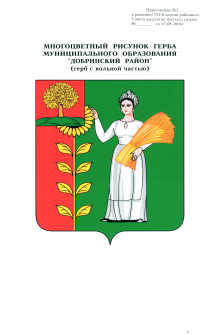 РОССИЙСКАЯ ФЕДЕРАЦИЯПОСТАНОВЛЕНИЕАдминистрации сельского поселения Талицкий сельсоветДобринского муниципального района Липецкой области19 марта 2013 г.                     с. Талицкий Чамлык                 № 16          О создании муниципального автономного учреждения          культуры «Талицкий Поселенческий Центр Культуры»           путем изменения типа муниципального бюджетного учреждения                культуры  «Талицкий Поселенческий Центр Культуры»Рассмотрев предложение общего собрания МБУК «Талицкий ПЦК» о создании автономного учреждения путем изменения типа существующего муниципального бюджетного учреждения культуры «Талицкий поселенческий центр культуры» на основании Федерального Закона от 03.11.06г. №174-ФЗ «Об автономных учреждениях» (с изменениями), руководствуясь Постановлением администрации сельского поселения Талицкий сельсвет Добринского района от 28.02.2013 года № 13-2 «О создании  автономного учреждения, предоставляющего бюджетные услуги, путем изменения типа существующего  муниципального учреждения»,  Постановлением администрации сельского поселения Талицкий сельсвет Добринского района от 16.04.2011 года  № 18 «О порядке определения видов особо ценного движимого имущества автономного или бюджетного учреждения и перечней особо ценного движимого имущества автономного учреждения», Постановлением администрации сельского поселения Талицкий сельсвет Добринского района от 25.11.2010 года  №29 «Об утверждении порядка принятия решений о создании местного бюджетного или казенного учреждения, о реорганизации и проведения реорганизации местных бюджетных или казенных учреждений, о ликвидации и проведения ликвидации местного бюджетного, казённого или автономного учреждения, изменения  типа местных бюджетного  учреждения в целях создания местного казенного учреждения, изменения типа местного казенного учреждения в целях создания местных  бюджетного учреждения, утверждения устава местного бюджетного  или казенного учреждения и  внесение в него изменений.  Уставом сельского поселения Талицкий сельсовет, администрация сельского поселения Талицкий сельсоветПОСТАНОВЛЯЕТ:1.  Создать муниципальное автономное учреждение культуры « Талицкий Поселенческий Центр Культуры», сокращенное название МАУК «Талицкий ПЦК» (далее автономное учреждение), путем изменения типа муниципального бюджетного учреждения культуры  «Талицкий Поселенческий Центр Культуры».2. Утвердить Устав автономного учреждения культуры и состав Наблюдательного совета (приложение № 1).3. Администрации сельского поселения установить муниципальное задание на оказание услуг автономному учреждению в соответствии с его уставной деятельностью.4. Признать утратившим силу Устав муниципального бюджетного учреждения культуры «Талицкий ПЦК», утвержденный Постановлением администрации сельского поселения Талицкий сельсовет № 26 от 01.11.2011г.5. Руководителю автономного учреждения Соломахину Михаилу Николаевичу обеспечить выполнение необходимых мероприятий согласно п.п.1.2ст.60 Гражданского Кодекса Российской Федерации.6. Муниципальному автономному учреждению культуры «Талицкий ПЦК» определить перечень особо ценного движимого имущества необходимое для осуществления его уставной деятельности (приложение №2).7. Разрешить изготовить печать и штамп с наименованием муниципального автономного учреждения культуры  «Талицкий Поселенческий Центр Культуры».8. Контроль за исполнением настоящего постановления возлагаю на себя.9. Постановление вступает в силу с момента его обнародования.Глава администрациисельского поселенияТалицкий сельсовет:                                                                 Мочалов И.В.  Приложение №1к Постановлению 	администрации сельского поселения         Талицкий сельсовет Добринского                                                                         муниципального района 		          от 19 марта 2013г.    №16 Состав Наблюдательного совета:Специалист 1 разряда                                      __________ Семенова А.А.                        2.  Специалист 2 разряда                                   __________ Костомарова И.Н. 3. Учитель МОУ СОШ с.Талицкий Чамлык  __________ Васнева Т.В.4. Заведующая Талицкой библиотекой          __________ Нестерова Т.А.5. Аккомпаниатор Талицкого ДК                     __________ Сатина А.Ф.Приложение №2 к Постановлениюадминистрации сельского поселенияТалицкий сельсоветДобринского муниципального районаот 19 марта 2013г. №16ПЕРЕЧЕНЬОсобо ценного движимого имущества закрепленного за МАУК «Талицкий ПЦК»1.Акустическая система Behringer VP – 25202.Звукоусилительный коплект3.Микшерный пульт Behringer Xanyx X – 1832 USB4.Монитор   Samsung-17-792-S5.Музыкальный центр6.Ноутбук7Проэктор  Vivitek8.Проигрыватель DVD Sony9.Процессор эффектов BenninqeruB 1204 FZ-PRO10.Световой прибор «Лунный свет»11.Усилитель мощности Audio Force12Усилитель мощности Т.С.М.13.Кафедра на 1 рабочее место14.Компьюторный комплекс.15.Компьютор ТЕХНО № 455557616.Монитор 18.5»ACER V 193HQVBB17.МФУ лазерный НР Lazer Jet Pro M113218.Шкаф каталожный